    KONINKLIJKE BELGISCHE BILJARTBOND   ***   K.B.B.B.                                                  FEDERATION ROYALE BELGE DE BILLARD   ***   F.R.B.B.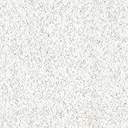 Persoonlijke gegevens / informations personelles – in hoofdletters a.u.b. – en majuscules s.v.p.Clubgegevens / les données du club – in hoofdletters a.u.b. – en majuscules s.v.p.      Privacy-verklaring      Uw persoonsgegevens worden verwerkt door de Kon. Belgische Biljartbond in overeenstemming met alle geldende wetten betreffende       privacybeheer. Bijkomende inlichtingen kunnen bekomen worden via ledenbeheer@kbbb-frbb.eu . Een volledig uitgewerkte privacyverklaring       is te vinden op https://www.kbbb-frbb.eu  .      Déclaration de confidentialité
      Vos données personnelles sont traitées par le Fédération Royal Belge de Billard, conformément à toutes les lois applicables en matière de      protection de la vie privée. Des informations supplémentaires peuvent être obtenues par ledenbeheer@kbbb-frbb.eu. On trouvera une entière      confidentialité à https://www.kbbb-frbb.eu.      Voor akkoord – de speler           datum + handtekening      Pour accord – le joueur              date + signature                  ----------------------------------------------------------------------------------------------------------------------------------------------------------------------------------------------------------------------------------------------------------------------------------------------------------------------------------------------------      Responsable régional / gewestelijk verantwoordelijke      Datum + handtekening / dat + signature  keuze aanduiden met “X” en/of nr invullen aub / indiquer votre choix avec “X” et/ou remplir avec nr svpkeuze aanduiden met “X” en/of nr invullen aub / indiquer votre choix avec “X” et/ou remplir avec nr svpkeuze aanduiden met “X” en/of nr invullen aub / indiquer votre choix avec “X” et/ou remplir avec nr svpEnkel een kleine kaartSeulement une petite carte1 ste aansluiting – grote kaart1 ière affiliation – grande carteTransfer met vermelding van actief nrTransfert indiquant le n° de membres actuelEventueel oud nr bij opnieuw inschrijvenEventuellement ancien n° si ré-inscriptionextra grote kaart (B of C)extra licence (B- ou C-)extra kleine kaartextra petite carteJeugdspelerJoueur jeunesseVoornaamprénomNaamNomNaamNomstraat + nr / rue + n°straat + nr / rue + n°straat + nr / rue + n°straat + nr / rue + n°postnr – code postalpostnr – code postalpostnr – code postalwoonplaats - domicilewoonplaats - domicileTel:Tel:G.S.M. / MobileG.S.M. / MobileG.S.M. / MobileG.S.M. / MobileEmailEmailEmailDate de naissance - GeboortedatumDate de naissance - Geboortedatumgeslacht / gendregeslacht / gendregeslacht / gendreNationaliteit / nationalitéNationaliteit / nationalitéNationaliteit / nationalitétaal  /  langueGewest - Régionclub – nr/n°club – naam/nomaccord de l’ancien club en cas d’un transfert akkoord oude club bij overgang naar andere clubn° club + signature – nr club + handtekeningakkoord nieuwe club – nr + handtekening accord nouveau club – n° + signaturetoestemming ouders voor jeugdspeler       accord parental  pour joueur jeunesse